1. Pomenuj obrázky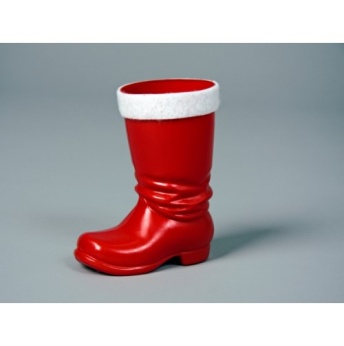 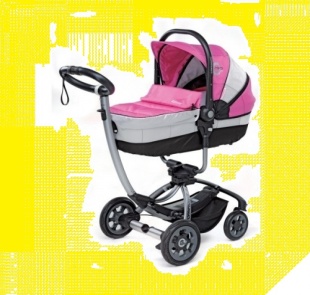 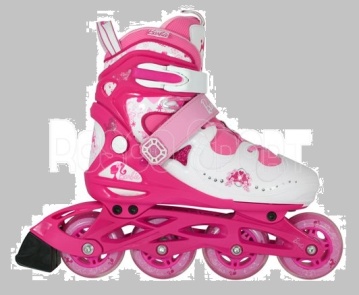 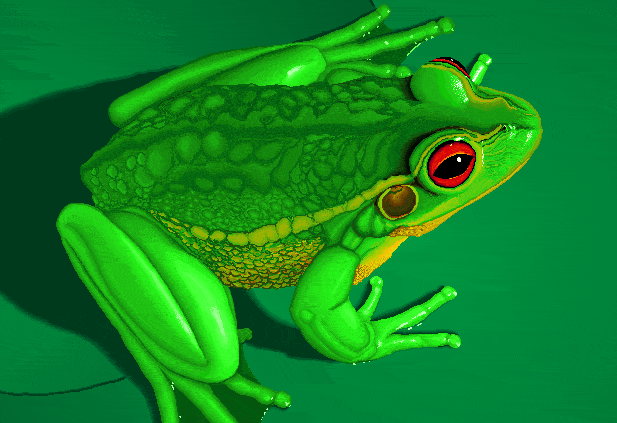 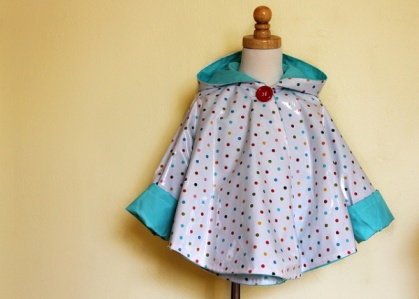 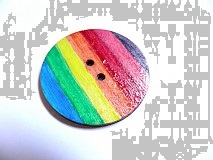 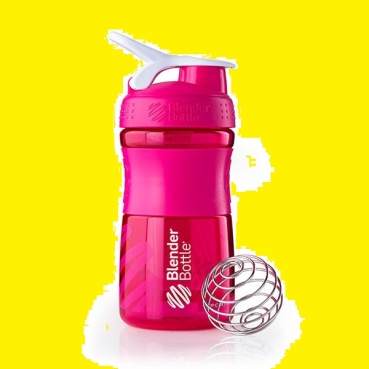 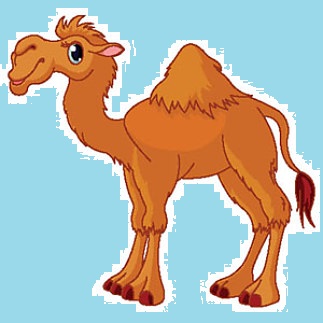 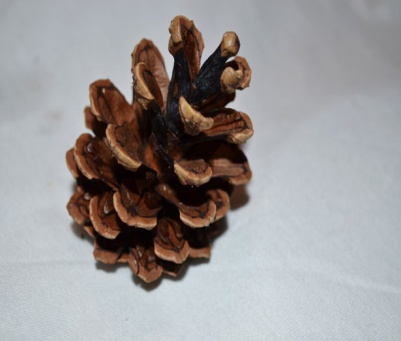 2. Napíš 10 slov, v ktorých sa nachádzajú písmená s rozlišovacími znamienkami. / dĺžeň, mäkčeň/.______________________________________________________________________________________________________________________________________________________